Handball-Verband Brandenburg e.V.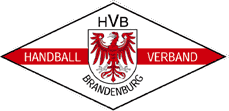 Spielerliste für MeisterschaftsspieleSpieler/innen die im Laufe des Spiels voraussichtlich nachgetragen werden. Der Spielerpass wird dem Kampfegricht bei Eintragung vorgelegt.Trikot-nummerNameVornameGeb.-DatumTorwartOffiziellerNameVornameGeb-DatumABCDTrikot-nummerNameVornameGeb-DatumTorwartDatumUnterschrift Mannschaftsverantwortlicher (OffiziellerADer Vermerk der Spiel-PIN oder der persönlichen PIN des Mannschaftsoffiziellen ist unzulässig!Die Eingabe in nuScore hat ausschließlich persönlich und im Besein mindestens eines Schiedsrichetrs zu erfolgen!Der Vermerk der Spiel-PIN oder der persönlichen PIN des Mannschaftsoffiziellen ist unzulässig!Die Eingabe in nuScore hat ausschließlich persönlich und im Besein mindestens eines Schiedsrichetrs zu erfolgen!Der Vermerk der Spiel-PIN oder der persönlichen PIN des Mannschaftsoffiziellen ist unzulässig!Die Eingabe in nuScore hat ausschließlich persönlich und im Besein mindestens eines Schiedsrichetrs zu erfolgen!